……/…../……Fakültemiz ……….………..………………….Bölümü .…. sınıfında ………...…………….numara ile öğrenim görmekteyim.Daha önce ……………………………..……….…….…Üniversitesi…………….....……….……………………… Bölümünde okuyup başarılı olduğum derslerden ………./…	Eğitim-Öğretim Yılın güz/bahar yarıyıllarında muaf olmak istiyorum.Bilgilerinizi ve gereğini arz ederim.Adı-Soyadı:……………………İmza:………………….Ekler:Ders Dağılım Çizelgesi. Onaylı Ders İçerikleriNot Durum Belgesi(Transkript)Adres:……………..Cep Telefonu:…………Namık Kemal Mah. Kampüs Cad. NO:1	59030 – TEKİRDAĞ Telefon: (0 282) 250 26 25 - Faks: (0 282) 250 99 25e-posta :fef@nku.edu.tr Elektronik Ağ : http://fened.nku.edu.tr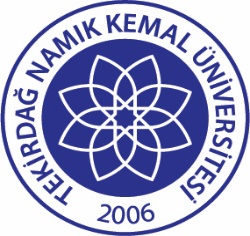 TNKÜFEN EDEBİYAT FAKÜLTESİ DERS MUAFİYET TALEP FORMUDoküman No:EYS-FRM-179TNKÜFEN EDEBİYAT FAKÜLTESİ DERS MUAFİYET TALEP FORMUHazırlama Tarihi:28.12.2021TNKÜFEN EDEBİYAT FAKÜLTESİ DERS MUAFİYET TALEP FORMURevizyon Tarihi:--TNKÜFEN EDEBİYAT FAKÜLTESİ DERS MUAFİYET TALEP FORMURevizyon No:0TNKÜFEN EDEBİYAT FAKÜLTESİ DERS MUAFİYET TALEP FORMUToplam Sayfa Sayısı:1